МИНИСТЕРСТВО ОБРАЗОВАНИЯ И НАУКИ РОССИЙСКОЙ ФЕДЕРАЦИИФЕДЕРАЛЬНОЕ ГОСУДАРСТВЕННОЕ БЮДЖЕТНОЕ ОБРАЗОВАТЕЛЬНОЕ УЧРЕЖДЕНИЕ ВЫСШЕГО ПРОФЕССИОНАЛЬНОГО ОБРАЗОВАНИЯ ПОВОЛЖСКИЙ ГоСУДАРСТВЕННЫЙ ТЕХНОЛОГИЧЕСКИЙ УНИВЕРСИТЕТМ.И. БастраковаА.Н. ДЕДОВА.Ю. Чернышевсхемотехника телекоммуникационных устройствМетодические указания к выполнению курсовой работы для студентов направления 210700.62«Инфокоммуникационные технологии и системы связи»Йошкар-Ола2013УДК 621.382.322 (075)Рецензент: к.т.н., доцент кафедры радиотехнических и медико-биологических систем А.О. Евдокимов, ПГТУПечатается по решению
редакционно-издательского совета ПГТУБастракова М.И.Б 49	   Схемотехника телекоммуникационных устройств: Методические указания к выполнению курсовой работы для студентов направления  210400.62, / М.И. Бастракова, А.Н. Дедов, А.Ю. Чернышев. - Йошкар-Ола: ПГТУ, 2013. - 28 с.Приведены варианты заданий и исходные данные для проектирования и расчета усилительных устройств, активных RC-фильтров и цифровых устройств. Сформулированы общие требования к содержанию и оформлению курсовой работы. Содержатся рекомендации по выбору и расчету режима работы транзисторов по постоянному току.УДК 621.382.322 (075)
ББК 32.849 © Бастракова М.И., 2013© Дедов А.Н., 2013© Чернышев А. Ю., 2013© Поволжский  государственный
технологический университет, 2013ОГЛАВЛЕНИЕПредисловие	41.  Исходные данные для выполнения курсовой работы	62. Основные методы расчета аналогового электронного устройства	142.1 Особенности выбора рабочей точки активного элемента	142.2 Расчет режима расчета активного элемента по постоянному току	163. Требования к содержанию и оформлению курсовой работы	224. График выполнения курсовой работы	24Библиографический список	25 предисловиеДанные методические указания предназначены прежде всего для студентов направления 210700.62 «Инфокоммуникационные технологии и системы связи» профиля «Радиосвязь и радиодоступ», выполняющих курсовую работу по дисциплине «Схемотехника телекоммуникационных устройств». В то же время они могут быть рекомендовано студентам и других направлений и специальностей радиотехнического факультета.        Выполнение курсовой работы является важным этапом изучения дисциплины “Схемотехника телекоммуникационных устройств”.Основные цели выполнения курсовой работы:ознакомление студентов с принципами построения, техническими требованиями, характеристиками и электрическими схемами аналоговых электронных устройств, в том числе усилителей различного назначения и активных RC-фильтров, применяемых при построении телекоммуникационных устройств;приобретение студентами навыков самостоятельного проектирования, анализа и расчета аналоговых электронных  устройств, а также принципов работы и схем некоторых цифровых устройств.При выполнении курсовой работы студенты должны решить следующие задачи:при проектировании усилительных устройств:выбрать и обосновать электрическую принципиальную схему усилительного устройства (усилителя);выполнить предварительный (эскизный) расчет усилителя;определить оптимальные режимы работы активных элементов и выполнить расчет всех каскадов усилителя по постоянному и переменному токам;разработать или подобрать схему аналогичного усилителя в интегральном исполнении;при проектировании активных RC-фильтров:синтезировать электрические принципиальные схемы активных фильтров нижних и верхних частот, а также полоснопропускающих (полосовых) и режекторных фильтров;рассчитать параметры пассивных компонентов активных фильтров.рассмотреть схемы и принцип работы цифровых элементов, применяемых при построении телекоммуникационных устройств1. Исходные данные для выполнения
курсовой работыКаждый студент в рамках курсовой работы должен в соответствии с индивидуальным заданием разработать усилительное устройство определенного назначения, четыре типа активных фильтров на основе операционного усилителя и описать схему и принцип работы цифрового элемента или устройства.Исходные данные для проектирования и расчета усилителей различных типов обычно содержат сведения:об источнике сигнала, в том числе выходное сопротивление генератора и параметры входного сигнала (форма, полярность, амплитуда или размах, временные параметры);о нагрузке усилителя (активная и реактивная составляющие сопротивления);о характере и параметрах выходного сигнала;о допустимых искажениях сигнала, в том числе о допустимых искажениях временных параметров для импульсных сигналов и величине допустимых линейных (частотных) и нелинейных искажений для аналоговых сигналов;об условиях эксплуатации (диапазон рабочих температур).Исходные данные для разработки усилителей мощности низкой частоты приведены в таблице 1, линейных усилителей низкой частоты - в таблице 2, усилителей постоянного тока - в таблице 3, импульсных усилителей - в таблице 4.Исходные данные для проектирования и расчета активных фильтров различных типов обычно содержат следующие сведения:вид амплитудно-частотной характеристики (АЧХ);частоты среза АЧХ;коэффициент передачи и его неравномерность в полосе пропускания.Исходные данные для разработки всех типов активных фильтров приведены в таблице 5.Таблица 1 Исходные данные для разработки усилителей мощности низкой частотыТаблица 2Исходные данные для разработки линейных усилителей низкой частотыТаблица 3Исходные данные для разработки усилителей постоянного токаТаблица 4Исходные данные для разработки импульсных усилителейТаблица 5 Исходные данные для расчета активных фильтровПримечание к таблице 5.В таблице 5 использованы следующие условные обозначения и сокращения:ТХ - тип амплитудно-частотной характеристики фильтра:Бт - характеристика Баттерворта;Бс - характеристика Бесселя;Чб - характеристика Чебышева; - коэффициент затухания фильтра;ПФ - порядок фильтра;d - неравномерность амплитудно-частотной характеристики;fс - частота среза фильтра нижних частот (ФНЧ) ФНЧ или фильтра верхних частот (ФВЧ);fн и fв - соответственно, верхняя и нижняя частоты среза режекторного фильтра (РФ) или полоснопропускающего фильтра (ППФ);К - коэффициент усиления.Исходные данные по третьей части курсовой работы приведены в таблице 6.Таблица 6Исходные данные для цифрового элемента или устройстваДля цифрового элемента или устройства необходимо:описать назначение, основные характеристики  и принцип работы; привести электрическую схему.2. ОСНОВНЫЕ МЕТОДЫ РАСЧЕТА
АНАЛОГОВЫХ ЭЛЕКТРОННЫХ УСТРОЙСТВ2.1. Особенности выбора рабочей точки активного элементаОдним из важных этапов проектирования и расчета усилительного или преобразовательного каскада является выбор так называемой рабочей точки, определяющей состояние активного элемента (АЭ) в стационарном режиме покоя, т.е. при отсутствии входного сигнала. В частности, для биполярных транзисторов этот режим однозначно задается системой следующих постоянных токов и напряжений:Uкэ0 - постоянная разность потенциалов (напряжение) на переходе “коллектор-эмиттер”;Iк0 - постоянная составляющая тока коллектора;Uбэ0 - постоянное напряжение на переходе “база-эмиттер”;Iб0 - постоянная составляющая тока базы.Требуемые значения указанных величин (параметры рабочей точки) обеспечиваются цепями питания и смещения АЭ, причем напряжение питания всегда подводится к выходному электроду относительно общего электрода, а напряжение смещения - к входному. Параметры рабочей точки выбираются с учетом класса работы усилителя (преобразователя). В литературе широко представлены и детально рассмотрены методики расчета усилителей, основанные на точном знании  входных и выходных вольт-амперных характеристик (ВАХ) АЭ. В современных справочных изданиях эти характеристики зачастую не приводятся. Поэтому ниже приводится методика  выбора параметров рабочей точки биполярного транзистора без точного знания его ВАХ, которую можно обобщить также на другие АЭ (электронные лампы, полевые транзисторы).В качестве маломощных предварительных каскадов, как правило, используются усилители класса А. В них АЭ работает в линейном режиме (режиме А) без отсечки выходного тока (или при угле отсечки =180), и должно выполняться условиеUнас+kUmaxUкэ0Еп-kUmax,	(1.1)где Еп - напряжение источника питания; Umax - амплитуда (максимальное абсолютное значение или изменение) выходного напряжения; Uнас - напряжение насыщения АЭ; k - коэффициент запаса. Из (1.1) видно, что реализация линейного режима работы АЭ зависит от значения Еп, которое должно удовлетворять условиюUнас+2kUmaxЕп<Uкэmax,	(1.2)где Uкэmax - максимально допустимое напряжение на переходе “коллектор-эмиттер”. При выборе Еп и Uкэ0 по (1.1) и (1.2) рекомендуется обеспечивать некоторый запас, для чего в расчетах следует использовать k=(1,11,3). Кроме того, рекомендуется выбирать Еп из стандартного ряда напряжений (например, 3,0; 4,5; 5,0; 6,3; 9,0; 10,0; 12,0; 12,6 В).Условие выбора Iк0 аналогично (1.1) и имеет видIкбо+kImaxIк0Iкmax-kImax,	(1.3)где Iкбо - обратный ток коллектора; Iкmax - максимально допустимый ток коллектора; Imax=Umax/Rн - амплитуда (максимальное абсолютное значение или изменение) выходного тока, а Rн - сопротивление нагрузки.Постоянная мощность, рассеиваемая на коллекторе транзистора, равнаРк0=Uкэ0Iк0	(1.4)и не должна превышать допустимую рассеиваемую мощность Pкmax, т.е. должно выполняться условиеРк0<Pкmax.	(1.5)Если условия (1.1), (1.3), (1.5) соблюдаются, то выбор параметров рабочей точки можно считать верным. Если эти условия не выполняются, следует изменить коэффициент запаса k, напряжение питания Еп или выбрать АЭ другого типа.Поскольку линейные усилительные каскады класса А, как правило, работают в режиме малого входного сигнала, для выбора оставшихся параметров Uбэ0 и Iб0 можно воспользоваться рекомендациямиUбэ0=(0,60,8) В; Iб0=Iк0/h21э,	(1.6)где h21э - коэффициент передачи транзистора по постоянному току (статический коэффициент передачи тока) в схеме с общим эмиттером. Следует отметить, что расчет Iб0 по (1.6) не всегда оказывается точным, т.к. величина h21э в пределах одной серии транзисторов может существенно варьироваться.2.2. Расчет режима работы активного элемента
по постоянному токуНаиболее часто для обеспечения требуемого режима работы транзисторов в усилительных и генераторных каскадах применяется схема с эмиттерной термостабилизацией за счет отрицательной обратной связи по току, показанная на рис. 1.Баланс токов и напряжений в данной схеме, в том числе в режиме покоя, определяется системой выражений, составленных на основе 1-го и 2-го законов Кирхгофа:Uкэ0+R3Iк0+R4Iэ0=Еп;Uбэ0+R4Iэ0=R2Iдел;R1(Iдел+Iб0)+R2Iдел=Еп;Iк0=h21эIб0; Iэ0=Iк0+Iб0,	(2.1)где h21э - коэффициент передачи транзистора по  постоянному току в схеме с общим эмиттером.Коэффициент стабилизации в схеме на рис. 1 пропорционален отношению напряжений Uэ0/Еп: чем оно больше, тем выше стабильность режима по постоянному току (режима покоя). Однако чем меньше отношение сопротивлений R3/R4, тем ниже коэффициент передачи усилительного каскада по напряжению. Поэтому величина отношения Uэ0/Еп обычно находится в пределах от 0,05 до 0,3 в зависимости от ширины диапазона рабочих температур. Обычно Uэ0=0,1Еп. С учетом этого R4=Uэ0/Iэ0;R3=(Eп-Uкэ0-Uэ0)/Iк0.	(2.2)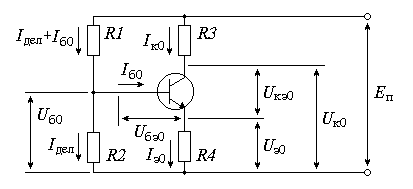 Рис. 1. Схема смещения транзистора
с эмиттерной термостабилизациейВеличина тока делителя Iдел выбирается таким образом, чтобы минимизировать влияние изменений входного тока (тока базы) в рабочем режиме на величину напряжения смещения Uбэ0. Этого можно добиться при условии, что Iдел>>Iб0. Однако, чрезмерное увеличение тока делителя приводит к уменьшению сопротивлений резисторов R1 и R2 и снижению полного входного сопротивления усилительного каскада. Поэтому в мощных каскадах (с большими значениями рабочих токов) обычно соблюдают условиеIдел=(25)Iб0,	(2.3а)в каскадах средней мощности -Iдел=(510)Iб0,	(2.3б)а в каскадах малой мощности -Iдел=(10100)Iб0.	(2.3в)Тогда с учетом второго и третьего выражений в (2.1) значения сопротивлений резисторов R1 и R2 могут быть рассчитаны по формулам:R1=(Eп-Uбэ0-Uэ0)/(Iдел+Iб0);R2=(Uбэ0+Uэ0)/Iдел.	(2.4)В случаях, когда высокая температурная стабильность режима покоя не требуется, можно использовать схему смещения транзистора с фиксированным потенциалом базы, представленную на рис. 2.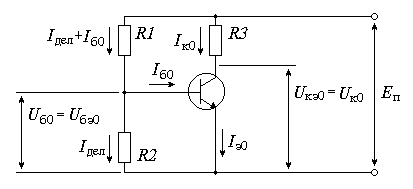 Рис. 2. Схема смещения транзистора
с фиксированным потенциалом базыБаланс токов и напряжений в данной схеме в режиме покоя определяется системой уравнений:Uкэ0+R3Iк0=Еп;Uбэ0=R2Iдел;R1(Iдел+Iб0)+R2Iдел=Еп;Iк0=h21эIб0;Iэ0=Iк0+Iб0.	(2.5)Сопротивление нагрузочного резистора в цепи коллектора определяется по формулеR3=(Eп-Uкэ0)/Iк0.	(2.6)Параметры элементов цепи смещения R1 и R2 рассчитываются по выражениям, аналогичным (2.4) и имеющим вид:R1=(Eп-Uбэ0)/(Iдел+Iб0);R2=Uбэ0/Iдел.	(2.7)При этом условия выбора величины тока делителя Iдел остаются прежними и определяются одним из выражений (2.3).В мощных усилительных каскадах, для которых характерны большие токи не только в выходных, но и во входных цепях активных элементов, довольно часто применяется схема смещения с фиксированным током базы, показанная на рис. 3.Рис. 3. Схема смещения транзистора 
с фиксированным током базы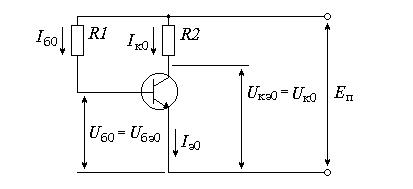 Для данной схемы справедлива система уравнений электрического баланса вида:Uкэ0+R2Iк0=Еп;Uбэ0+R1Iб0 =Еп;Iк0=h21эIб0; Iэ0=Iк0+Iб0.	(2.8)Сопротивление нагрузочного резистора в цепи коллектора  определяется по формулеR2=(Eп-Uкэ0)/Iк0.	(2.9)С учетом второго уравнения в (2.8) сопротивление R1 рассчитывается по формулеR1=(Еп-Uбэ0)/Iб0.	(2.10)Наряду со схемой с эмиттерной термостабилизацией в радиоэлектронике довольно часто применяется схема с коллекторной термостабилизацией за счет отрицательной обратной связи по напряжению, показанная на рис. 4.Баланс токов и напряжений в режиме покоя для данной схемы описывается системой уравнений вида:Uкэ0+R3(Iк0+Iдел+Iб0)=Еп;Uбэ0=R2Iдел;R1(Iдел+Iб0)+R2Iдел=Uкэ0;Iк0=h21эIб0; Iэ0=Iк0+Iб0.	(2.11)Рис. 4. Схема смещения транзистора
с коллекторной термостабилизацией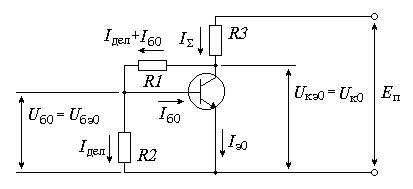 Сопротивление нагрузочного резистора в цепи коллектора  определяется по формулеR3=(Eп-Uкэ0)/(Iк0+Iдел+Iб0).	(2.12)С учетом (2.11) параметры элементов цепи смещения R1 и R2 можно рассчитать по следующим формулам:R1=(Uкэ0-Uбэ0)/(Iдел+Iб0);R2=Uбэ0/Iдел.	(2.13)При этом условия выбора величины тока делителя Iдел остаются прежними.В некоторых случаях в усилительных каскадах используется схема смещения транзистора, показанная на рис. 5.Баланс токов и напряжений в режиме покоя для данной схемы описывается системой уравнений вида:Uкэ0+R2(Iк0+Iб0)=Еп;Uбэ0+R1Iб0 =Uкэ0;Iк0=h21эIб0;Iэ0=Iк0+Iб0.	(2.14)Сопротивление резистора коллекторной нагрузки определяется по формулеR2=(Eп-Uкэ0)/(Iк0+Iб0).	(2.15)С учетом второго уравнения в системе (2.14) сопротивление резистора R1 можно рассчитать по формулеR1=(Uкэ0-Uбэ0)/Iб0.	(2.16)Рис. 5. Схема смещения транзистора
с упрощенной коллекторной термостабилизацией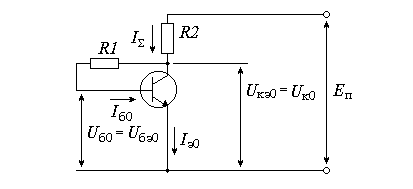 Достоинством последней схемы является повышенное по сравнению со схемами, показанными на рис. 1-3, полное входное сопротивление.3. ТРЕБОВАНИЯ К СОДЕРЖАНИЮ И ОФОРМЛЕНИЮ КУРСОВЫХ  РАБОТКурсовая работа состоит из пояснительной записки объемом не менее 25 листов и графической части, подшиваемой к пояснительной записке. Графическая часть проекта должна включать следующие документы, выполненные на листах установленных форматов:а) схему электрическую принципиальную усилительного устройства на базе дискретных элементов (электронных ламп или транзисторов) с перечнем элементов;б) схему электрическую принципиальную усилительного устройства на базе интегральных микросхем с перечнем элементов;в) схемы электрические принципиальные активных RC-фильтров с перечнем элементов.Также в состав графической части могут входить другие материалы, необходимые для пояснения выполненных расчетов, например, графики вольт-амперных характеристик активных элементов с указанием координат рабочей точки и пределов изменения электрических величин (токов и напряжений). Все чертежи должны быть выполнены в соответствии с ЕСКД в масштабе 1:1 и с высокой контрастностью. При использовании средств компьютерной графики допускаются незначительные отклонения от ЕСКД, связанные с особенностями программного обеспечения. Пояснительная записка к курсовому проекту должна включать следующие разделы:а) титульный лист;б) задание на курсовую работу;в) содержание;г) введение, содержащее краткие теоретические сведения о разрабатываемых устройствах;д) расчетно-теоретическая часть, составленная по результатам выполнения задач, сформулированных в разделе 2;е) заключение, содержащее анализ результатов разработки и их соответствия условиям задания;ж) список литературы, составленный в порядке упоминания источников в тексте пояснительной записки;з) приложение.Пояснительная записка  печатается на пишущей машинке (принтере) через 1,5 интервала или выполняется от руки (пастой или чернилами черного, синего или фиолетового цветов) на одной стороне листа формата А4 (297х210 мм). Высота букв и цифр должна быть не менее 2,5 мм, поле слева - не менее 25 мм, справа - не менее 15 мм. В целом оформление пояснительной записки, представляемой в сшитом виде, должно соответствовать ГОСТ 2.105-95 и 2.304-81. Условные буквенные обозначения математических, физических и других величин должны соответствовать ГОСТ 1494-77, сокращения должны соответствовать ГОСТ 7.12-77. 4. график выполнения курсовоЙ работыБиблиографический списокОсновная литератураТравин Г.А. Схемотехника устройств радиосвязи, радиовещания и телевидения. М.: Горячая линия –Телеком, 2009.- 592 с.Травин Г.А. Основы схемотехники устройств радиосвязи, радиовещания и телевидения. Часть 1: Учебное пособие для вузов и факультетов связи. – Новосибирск: Изд-во СмбГУТИ. 2001. – 196 с.Травин Г.А. Основы схемотехники устройств радиосвязи, радиовещания и телевидения. Часть 2: Учебное пособие для вузов и факультетов связи. – Новосибирск: Изд-во СмбГУТИ. 2002. – 154 с.Войшвилло Г.В. Усилительные устройства: Учебник для вузов. - М.: Радио и связь, 1983. - 264 с.Достал И. Операционные усилители: Пер. с англ. – М.:Мир, 1982.-512 с.Лаврентьев Б. Ф. Схемотехника электронных средств. Учебное пособие. Йошкар-Ола: МарГТУ, 2003.-288 с.Мурадян А.Г., Разумихин В.М., Тверецкий М.С. Усилительные устройства: Учебник для вузов. - М.: Связь, 1976. - 280 с.Павлов В.Н., Ногин В.Н. Схемотехника аналоговых электронных устройств: Учебник для вузов. - М.: Радио и связь, 2001. - 320 с.Проектирование и расчет усилителей: Учеб. пособие / Б.Г. Теряев, М.И. Попова, В.Н. Марычев, И.П. Генералов. - М., 1993. - 95 с.Проектирование усилительных устройств / В.В. Ефимов, В.Н. Павлов, Ю.П. Соколов и др.; Под ред. Н.В. Терпугова. - М.: Высш. шк., 1982. - 190 с.Проектирование усилительных устройств на транзисторах / Г.В. Войшвилло, В.И. Караванов, В.Я. Краева и др.; Под ред. Г.В. Войшвилло. - М.: Связь, 1972. - 184 с.Усилительные устройства / В.А. Андреев, Г.В. Войшвилло, О.В. Головин и др.; Под ред. О.В. Головина. - М.: Радио и связь, 1992. - 120 с.Цифровые и аналоговые системы передачи: Учебник для вузов / В.И. Иванов, В.Н. Гордиенко, Г.Н. Попов и др.: Под ред. В.И. Иванова. – М.: Радио и связь, 1995. – 232 с.Дополнительная литератураАлексеев А.Г., Войшвилло Г.В. Операционные усилители и их применение. - М.: Радио и связь, 1989. - 118 с. Аналоговые интегральные схемы: Справочник / Б.П. Кудряшов, Ю.В. Назаров, Б.В. Тарабрин, В.А. Ушибышев. - М.: Радио и связь, 1981. - 160 с.Аналоговые и цифровые интегральные схемы / Под ред. С.В. Якубовского. - М.: Сов. радио, 1979. - 336 с.Бочаров Н.Ф., Жебряков Н.К., Колесников С.К. Расчет электронных устройств на транзисторах. - М.: Радио и связь, 1975. - 256 с.Каяцкас А.А. Основы радиоэлектроники: Учеб. пособие для студентов вузов. - М.: Высш. щк., 1988. - 464 с.Конденсаторы: Справочник / Под ред. И.И. Четверткова, М.Н. Дьяконова. - М.: Радио и связь, 1993. - 384 с.Ламекин Е.Ф.  Широкополосные интегральные усилители. - М.: Сов. радио, 1980. - 224 с.Манаев Е.И. Основы радиоэлектроники. - М.: Радио и связь, 1990. - 512 с.Милехин А.Г. Радиотехнические схемы на полевых транзисторах. - М.: "Энергия", 1976. - 141 с.Ногин В.Н. Аналоговые электронные устройства. - М.: Радио и связь, 1992. - 304 с.Ногин В.Н. Усилители мощности с повышенным КПД: Учеб. пособие. - Горький: ГПИ, 1986. - 88 с.Остапенко Г.С. Усилительные устройства. - М.: Радио и связь, 1989. - 400 с.Соклоф С. Аналоговые интегральные схемы / Пер. с англ. - М.: Мир, 1988. - 583 с.Транзисторы для аппаратуры широкого применения: Справочник / К.М. Брежнева, Е.И. Гантман, Т.И. Давыдова и др.; Под ред. Е.Л. Перельмана. - М.: Радио и связь, 1992. - 656 с.Ушаков В.Н. Основы радиоэлектроники и радиотехнические устройства: Учеб. пособие для радиотехн. вузов. - М.: Высш. шк., 1976. - 424 с.Фолкенберри Л. Применение операционных усилителей и линейных интегральных схем. - М.: Мир, 1985. - 572 с.Хоровиц П., Хилл У. Искусство схемотехники / Пер. с англ. - М.: Мир, 1998. - 704 с.Хьюлсман Л.П., Аллен Ф.Е. Введение в теорию и расчет активных фильтров / Пер. с англ.; Под ред. А.Е. Знаменского. - М.: Радио и связь, 1984. - 384 с.Цыкин Г.С. Усилительные устройства. - М.: Связь, 1971. - 366 с.Учебное изданиеБастракова Марина Ивановна                                  Дедов Андрей НиколаевичЧернышев Александр ЮрьевичСХЕМОТЕХНИКА ТЕЛЕКОММУНИКАЦИОННЫХ УСТРОЙСТВМетодические указания к выполнению курсовой работыРедактор Л. С. Емельянова
Подписано в печать 09.02.2011. Формат 6084/16.Бумага офсетная. Печать офсетная.Усл. п. л. 6,8. Тираж 70 экз. Заказ № 4521.Поволжский государственный технологический университет424000 Йошкар-Ола, пл. Ленина, 3Редакционно-издательский центрПоволжского государственного технологического университета424006 Йошкар-Ола, ул. Панфилова, 17Требования:      25-30 страниц1-я часть  Расчет усилителя согласно варианту (стр. 7-9)Таблица 2 , 1-й вариантЭскизный расчёт усилителя.Расчитывается общий коэффициент усиления, определяется число каскадов, выбирается тип транзистора по мощности и частоте.2-я часть Расчет компонентовактивных RC фильтров Таблица 5, 2-й вариант  Расчет каскада по постоянному току.Расчитываются все резисторы.3-я часть  описание принципа работы цифрового устройства Таблица 6, 2-й вариантРасчет каскада по переменному току.Расчитываются разделительные блокировочные конденсаторы, а также корректирующие индуктивности.4-я часть Подбор аналога в интегральном исполнении(микросхемы)Полная схема усилителя Эл. Э3 к ней перечень элементов.Структура пояснительной записки.Т.л.Техническое заданиеСодержаниеВведение(2-3 листа)Часть 1 Расчет усилителяЧасть 2 Расчет активных RC фильтровЧасть 3 Описание цифрового устройстваЗаключениеБиблиографический списокПараметрНомер вариантаНомер вариантаНомер вариантаНомер вариантаНомер вариантаНомер вариантаНомер вариантаНомер вариантаНомер вариантаНомер вариантаусилителя12345678910Выходная мощность, Вт
10
20
25
12,5
5
1,5
10
4
15
1,2Диапазон звуковых частот:Fн, Гц502002501005010025030010050Fв, кГц7105125765912Коэффициент гармоник, %, 
не более
3,0
2,5
2,5
3,5
2,0
3,0
2,5
2,5
3,5
3,0Допустимые частотные искажения
1,44
1,44
1,18
1,18
1,44
1,44
1,18
1,44
1,18
1,44Температура окружающей среды, С
35
25
40
30
25
30
35
40
30
25ПараметрНомер вариантаНомер вариантаНомер вариантаНомер вариантаНомер вариантаНомер вариантаНомер вариантаНомер вариантаНомер вариантаНомер вариантаусилителя12345678910Амплитуда входного напряжения, мВ
15
5
10
12
20
10
5
15
4
10Амплитуда выходного напряжения, В
2,0
5,0
4,0
2,0
8,0
6,0
1,0
5,0
4,0
2,5Сопротивление нагрузки, Ом
1500
600
1200
200
4000
2800
1500
300
1800
500Диапазон звуковых частот:Fн, Гц50100100100204010050200150Fв, кГц2016153072515101215Допустимые частотные искажения
1,44
1,18
1,44
1,25
1,18
1,44
1,44
1,18
1,18
1,20Температура окружающей среды, С
25
25
20
35
40
25
20
30
20
25ПараметрНомер вариантаНомер вариантаНомер вариантаНомер вариантаНомер вариантаНомер вариантаНомер вариантаНомер вариантаНомер вариантаНомер вариантаусилителя12345678910Напряжение питания, В
12
10
15
12
10
15
10
12
9
12Приращение входного напряжения, мВ
5
4
10
12
5
20
10
25
6
12Приращение выходного напряжения, В
1,5
2,4
3,0
6,0
3,5
4,0
3,0
5,0
2,4
6,0Сопротивление нагрузки, Ом
1500
500
1200
600
1000
1200
200
1800
1500
1000Выходное напряжение в режиме покоя, В
0
0
0
0
0
5
6
6
5
0Температура окружающей среды, С
25
20
25
25
20
30
35
25
25
30ПараметрНомер вариантаНомер вариантаНомер вариантаНомер вариантаНомер вариантаНомер вариантаНомер вариантаНомер вариантаНомер вариантаНомер вариантаусилителя12345678910Амплитуда входных импульсов, мВ
4
10
12
25
15
6
10
8
20
5Внутреннее сопротивление источника, Ом
200
1200
400
1000
1500
100
2500
10000
5000
300Полярность входных импульсов (знак)
+
-
+
+
-
-
-
+
-
+Скважность импульсной последоват.-сти
100
200
10
1000
100
250
500
20
1000
150Длительность импульсов, мкс
20
30
25
40
100
15
50
400
800
500Входное сопротивление усилителя, кОм
1,2
1,5
2,5
1,0
1,2
0,9
0,5
2,5
0,4
0,5Полярность выходных импульсов (знак)
+
+
-
+
+

-
+
-
+
-Амплитуда (размах) выходных импульсов, В
2,0
4,0
6,0
8,0
10,0
9,0
7,0
5,0
3,0
1,0Нагрузка:Rн, кОм1,20,41,51,20,61,71,52,510,00,5Сн, пФ7101525710961525Время установления импульсов, нс
45
70
90
35
100
40
50
30
60
25Допустимый выброс вершины, %
3,0
2,0
2,5
1,5
1,0
1,5
1,2
2,4
2,0
1,2Допустимый спад вершины, %
5,0
6,0
2,0
4,0
3,0
5,0
2,5
5,5
3,0
3,5Температура окружающей среды, С10-
-2520-
-5015-
-3510-
-5015-
-6020-
-7010-
-400-
-355-
-450-
-40НомерДанные для расчета ФНЧ и ФВЧДанные для расчета ФНЧ и ФВЧДанные для расчета ФНЧ и ФВЧДанные для расчета ФНЧ и ФВЧДанные для расчета ФНЧ и ФВЧДанные для расчета ФНЧ и ФВЧППФ и РФППФ и РФППФ и РФвариантаТХ, дБПФd, дБfс,МГцКfн,МГцfв,МГцК1Бт1,41423,00,015100,30,4152Бс1,73222,02,5205,06,0203Чб1,57820,51,0100,10,2104Чб1,05921,05,0150,010,015155Чб0,88622,01,0203,04,0256Чб0,76623,02,0101,02,0107Бт1,41421,00,5100,20,3208Бс1,73222,01,0150,81,0209Чб1,57820,50,685,06,01510Чб0,88622,01,0200,250,352011Бт1,41421,02,5250,70,92512Бт1,41420,53,5101,02,01013Чб1,57820,53,5100,10,2514Чб1,05921,01,0203,04,01015Чб0,88622,00,2150,010,021016Чб0,76623,00,550,50,62017Бт1,41421,51,5100,80,92518Бт1,41421,05,0205,06,01519Бс1,73223,010,0103,04,02020Бс1,73222,01,0202,03,02021Бт1,41422,00,8151,03,01022Чб1,57820,51,0203,04,02523Чб1,05921,05,0150,20,31024Чб0,88622,02,5100,80,92025Чб0,76623,01,0100,250,352026Бт1,41423,515,0250,70,92527Бт1,41421,010,0103,04,01028Бс1,73222,02,5200,010,022029Бс1,73221,010,0100,50,61530Чб0,76623,00,550,30,420Номер вариантаЦифровое устройство1Комбинационные цифровые устройства. Дешифраторы.2Комбинационные цифровые устройства. Шифраторы.3Комбинационные цифровые устройства. Мультиплексоры.4Комбинационные цифровые устройства. Демультиплексоры.5Комбинационный сумматоры.6Цифровой компараторы.7Асинхронный RS-триггер.8Синхронный RS-триггер. 9D-триггер.10Т-триггер.11JK-триггер.12Последовательный регистр.13Параллельный регистр.14Двоичные счетчики.15Сумматоры.16Полупроводниковые запоминающие устройства (ЗУ).17Оперативные запоминающие устройства (ОЗУ).18Постоянные запоминающие устройства (ПЗУ).19Цифро-аналоговые преобразователи (ЦАП).20Аналого-цифровые преобразователи (АЦП).21Базовые логические элементы (БЛЭ) на транзисторно-транзисторной логике.22Базовые логические элементы (БЛЭ) интегрально-инжекторной логике.23Логика на однотипных полевых транзисторах.24Логика на комплементарных полевых транзисторах (КМОП).25Классификация и основные параметры логических элементов.№Содержание работыСрокиСрокиКонтр.п/пСодержание работыначалоокончаниесрок1.Выдача и согласование задания на курсовую работу1 нед.1 нед.-2.Эскизный расчет усилительного устройства2 нед.2 нед.3 нед.3.Электрический расчет усилителя по постоянному току 3 нед.4 нед.5 нед.4.Электрический расчет усилителя по переменному току5нед.6 нед.7 нед.5.Реализация усилительного устройства на базе ИМС7 нед.7 нед.8нед.6.Расчет параметров компонентов активных RC-фильтров8 нед.9 нед.10нед.7.Описание назначения, принципа работы и схемы цифрового устройства10 нед12 нед.13нед.8.Оформление курсовой работы13нед.15 нед.16 нед.9.Сдача курсовой работы16нед.17 нед.-